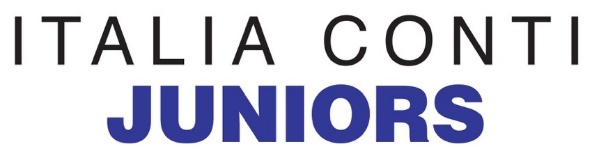 Absence Request FormPlease complete the form below and email it to admin@italiaconti.co.uk copying in your child’s Form Tutor in advance of the day(s) you would like to request.For School Use OnlyLEAVE OF ABSENCE REQUEST OVERVIEWPupils of school age must, by law, attend school regularly. If a child is to be away from school parents are required, in advance, to ask the school to approve the absence. A pupil’s absence during term time can seriously disrupt their continuity of learning. Not only do they miss the teaching provided on the days they are away, they are also less prepared for the lessons building on that after their return. There is a consequent risk of under achievement which we, working in partnership with parents, seek to avoid. If leave of absence is not agreed by the school, then the absence is recorded as an unauthorised absence.Absence requests will usually be authorised for: Music/dance exams  Orthodontist and hospital appointments  Emergency dental and medical appointments  Exceptional opportunities Absence requests are not usually authorised for:  Occasional visits  Family days out  HolidaysPlease arrange for regular dental and optician check-ups to take place during school holidays.Full NameDate(s) of intended absenceTotal number of days missedMorning/Afternoon/All day                     Reason for absenceParent/Carer SignatureDateThe request for school absence HAS been agreedThe request for school absence HAS been agreedThe request for school absence HAS been agreedThe request for school absence HAS NOT been agreedThe request for school absence HAS NOT been agreedThe request for school absence HAS NOT been agreedHeadteacher’s SignatureHeadteacher’s SignatureDate